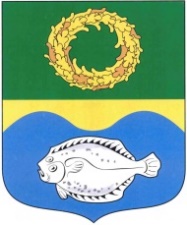 ОКРУЖНОЙ СОВЕТ ДЕПУТАТОВМУНИЦИПАЛЬНОГО ОБРАЗОВАНИЯ«ЗЕЛЕНОГРАДСКИЙ ГОРОДСКОЙ ОКРУГ» КАЛИНИНГРАДСКОЙ ОБЛАСТИ(первого созыва)РЕШЕНИЕ от 26 февраля 2020 года                                                                     № 382  Зеленоградск                                  О согласовании безвозмездной передачи имущества из государственной собственности Калининградской области в муниципальную собственность Зеленоградского городского округа   В соответствии с пунктом 11 статьи 154 Федерального закона от 22.08.2004 года № 122-ФЗ «О внесении изменений в законодательные акты Российской Федерации и признании утратившими силу некоторых законодательных актов Российской Федерации в связи с принятием федеральных законов «О внесении изменений и дополнений в Федеральный закон «Об общих принципах организации законодательных (представительных) и исполнительных органов государственной власти субъектов Российской Федерации» и «Об общих принципах организации местного самоуправления в Российской Федерации», пунктом 13 статьи 16  Федерального закона от 06.10.2003 года № 131-ФЗ «Об общих принципах организации местного самоуправления в Российской Федерации» окружной Совет депутатов Зеленоградского городского округаРЕШИЛ:Согласовать безвозмездную передачу имущества из государственной собственности Калининградской области в муниципальную собственность Зеленоградского городского округа согласно приложению.  2. Опубликовать решение в газете «Волна» и разместить на официальном сайте органов местного самоуправления Зеленоградского городского округа.3. Решение вступает в силу со дня официального опубликования.Исполняющий обязанности главы Зеленоградского городского округа 			                 В.Г. РостовцевПриложение к решению окружного Совета депутатов Зеленоградского городского округа  от 26 февраля 2020 года № 382       №п/пНаименованиеимуществаАдрес места нахождения имуществаИндивидуализирующиехарактеристикиимуществаАвтобус специальный для перевозки детейКалининградская область,        Зеленоградский район, п. Рыбачий Марка – ГАЗ-А66R33; Год выпуска – 2019 г.; VIN X96A66R33L0882978Автобус специальный для перевозки детейКалининградская область,        Зеленоградский район, п. ГрачевкаМарка – ГАЗ-А66К33; Год выпуска – 2019 г.; VIN X96A66R33L0883084